Schilderen 3 juni 2019De workshop schilderen met acrylverf met thema klaprozen van afgelopen maandag 3 juni is goed verlopen.De deelneemsters hebben in de 3 uur durende workshop in Atelier Overhorst met plezier gewerkt en de resultaten zie je op de foto’s.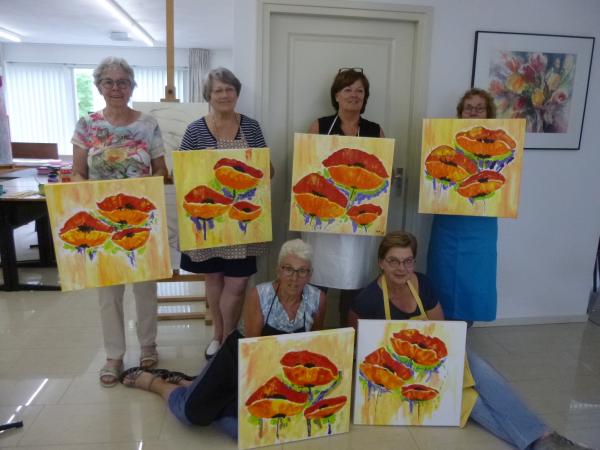 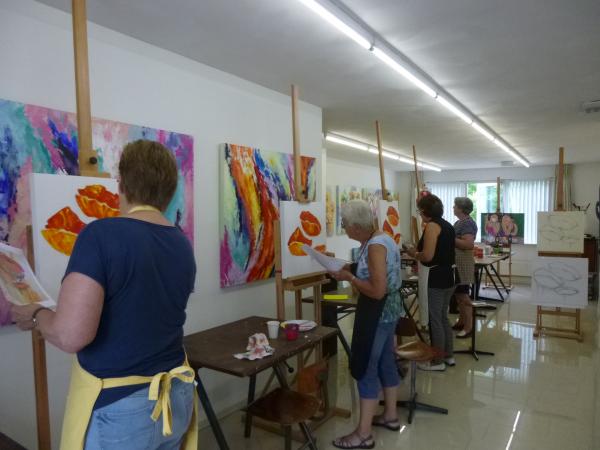 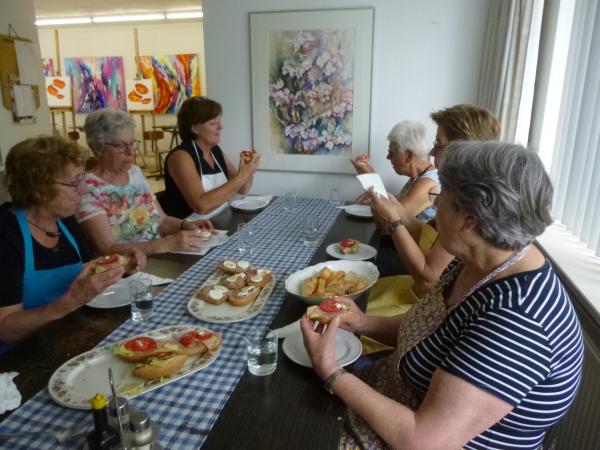 